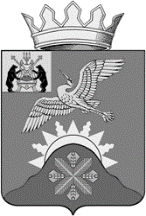 Российская ФедерацияНовгородская область Батецкий муниципальный районСОВЕТ ДЕПУТАТОВ БАТЕЦКОГО СЕЛЬСКОГО ПОСЕЛЕНИЯР Е Ш Е Н И ЕО плане работы Совета депутатов Батецкого сельского поселения на 2020 год Принято Советом депутатов Батецкого сельского поселения 28  января  2020 годаВ соответствии с Федеральным законом от 6 октября 2003 года                        № 131-ФЗ «Об общих принципах организации местного самоуправления в Российской Федерации» Совет депутатов Батецкого сельского поселенияРЕШИЛ:Утвердить План работы Совета депутатов Батецкого сельского поселения на 2020 год.Глава Батецкого сельского поселения                                С. Я. Резникп. Батецкий28 января 2020 года№ 26-СД                                                                                                 Утвержден                                                                    решением Совета депутатов                                                                     Батецкого сельского поселения                                                                    от 28.01.2020 № 26 -СДПЛАН                                                  работы Совета депутатов Батецкого сельского поселения на 2020 годквартал: 28 января1. О внесении изменений в бюджет Батецкого сельского поселения на 2020 год и плановый период 2021 и 2022 годов.Готовит: комитет финансов Администрации Батецкого муниципального района.Ответственные: комитет финансов Администрации Батецкого муниципального района,  контрольно-счетная комиссия.2. О плане работы Совета депутатов Батецкого сельского поселения на 2020 год.Готовит: комитет организационной и правовой работы Администрации Батецкого муниципального района.Ответственные: комитет организационной и правовой работы Администрации Батецкого муниципального района, постоянные комиссии Совета депутатов Батецкого сельского поселения.18 февраляЗаслушивание информации «О ежегодном отчёте Главы Батецкого муниципального района о результатах своей деятельности, деятельности Администрации Батецкого муниципального района и иных подведомственных ему органов местного самоуправления за 2019 год» на заседании Думы Батецкого муниципального района с участием руководителей организаций и предприятий района.Готовит: отдел экономического планирования и прогнозирования Администрации Батецкого муниципального района.2. О проекте решения Совета депутатов Батецкого сельского поселения «О внесении изменений в Устав Батецкого сельского поселения и назначении публичных слушаний по проекту Устава».Готовит: юридический отдел Администрации Батецкого муниципального района.Ответственные: комитет организационной и правовой работы Администрации Батецкого муниципального района,  постоянная комиссия по экономике и бюджету, комиссия по Уставу Батецкого сельского поселения и другим проектам нормативно-правовых актов, затрагивающим права, свободы и обязанности человека и гражданина.17 марта1.	О внесении изменений в бюджет Батецкого сельского поселения на 2020 год и плановый период 2021 и 2022 годов.Готовит: комитет финансов Администрации Батецкого муниципального района.Ответственные: комитет финансов Администрации Батецкого муниципального района,  контрольно-счетная комиссия.2. О внесении изменений в Устав Батецкого муниципального районаГотовит: юридический отдел Администрации Батецкого муниципального района.Ответственные: комитет организационной и правовой работы Администрации Батецкого муниципального района, комиссия по Уставу Батецкого сельского поселения и другим проектам нормативно-правовых актов, затрагивающим права, свободы и обязанности человека и гражданина.2 квартал:	21 апреля1.	О внесении изменений в бюджет Батецкого сельского поселения на 2020 год и плановый период 2021 и 2022 годов.Готовит: комитет финансов Администрации Батецкого муниципального района.Ответственные: комитет финансов Администрации Батецкого муниципального района,  контрольно-счетная комиссия.2. О проекте решения «Об исполнении бюджета Батецкого сельского поселения  за 2019 год».Готовит: комитет финансов Администрации Батецкого муниципального района.Ответственные: комитет финансов Администрации Батецкого муниципального района,  контрольно-счетная комиссия.19 мая1.	О внесении изменений в бюджет Батецкого сельского поселения на 2020 год и плановый период 2021 и 2022 годов.Готовит: комитет финансов Администрации Батецкого муниципального района.Ответственные: комитет финансов Администрации Батецкого муниципального района,  контрольно-счетная комиссия.2. Об утверждении отчета «Об исполнении бюджета Батецкого сельского поселения  за 2019 год».Готовит: комитет финансов Администрации Батецкого муниципального района.Ответственные: комитет финансов Администрации Батецкого муниципального района,  контрольно-счетная комиссия.23  июня1.	О внесении изменений в бюджет Батецкого сельского поселения на 2020 год и плановый период 2021 и 2022 годов.Готовит: комитет финансов Администрации Батецкого муниципального района.Ответственные: комитет финансов Администрации Батецкого муниципального района,  контрольно-счетная комиссия.3 квартал21 июля1.	О внесении изменений в бюджет Батецкого сельского поселения на 2020 год и плановый период 2021 и 2022 годов.Готовит: комитет финансов Администрации Батецкого муниципального района.Ответственные: комитет финансов Администрации Батецкого муниципального района,  контрольно-счетная комиссия.2. О присвоении звания «Почётный житель Батецкого сельского поселения».Готовит: комитет организационной и правовой работы Администрации Батецкого муниципального района.Ответственные: комитет организационной и правовой работы Администрации Батецкого муниципального района, комиссия по социальным вопросам.3. О внесении изменений в Правила землепользования и застройки  Батецкого сельского поселения».Готовит: Управление по работе с территориями Администрации Батецкого муниципального района.Ответственные: Управление по работе с территориями Администрации Батецкого муниципального района.15 сентября1. Об исполнении бюджета Батецкого сельского поселения за первое полугодие 2020 года.Готовит: комитет финансов Администрации Батецкого муниципального района.Ответственные: комитет финансов Администрации Батецкого муниципального района, контрольно-счетная комиссия.2.	О внесении изменений в бюджет Батецкого сельского поселения на 2020 год и плановый период 2021 и 2022 годов.Готовит: комитет финансов Администрации Батецкого муниципального района.Ответственные: комитет финансов Администрации Батецкого муниципального района,  контрольно-счётная комиссия.4 квартал 20 октября1.	О внесении изменений в бюджет Батецкого сельского поселения на 2020 год и плановый период 2021 и 2022 годов.Готовит: комитет финансов Администрации Батецкого муниципального района.Ответственные: комитет финансов Администрации Батецкого муниципального района,  контрольно-счетная комиссия.17 ноябряО проекте бюджета Батецкого сельского поселения на 2021 год и плановый период 2022 и 2023 годов и о назначении публичных слушаний по бюджету.Готовит: комитет финансов Администрации Батецкого муниципального района.Ответственные: комитет финансов Администрации Батецкого муниципального района,  контрольно-счетная комиссия,  постоянные комиссии Совета депутатов Батецкого сельского поселения.15 декабряО бюджете Батецкого сельского поселения на 2021 год и плановый период 2022 и 2023 годов.Готовит: комитет финансов Администрации Батецкого муниципального района.Ответственные: комитет финансов Администрации Батецкого муниципального района, контрольно-счетная комиссия.О назначении опроса граждан.Готовит: Управление по работе с территориями Администрации Батецкого муниципального района.Ответственные: Управление по работе с территориями Администрации Батецкого муниципального района.3. О плане работы Совета депутатов Батецкого сельского поселения на 2021 год.Готовит: комитет организационной и правовой работы Администрации Батецкого муниципального района.Ответственные: комитет организационной и правовой работы Администрации Батецкого муниципального района, постоянные комиссии Совета депутатов Батецкого сельского поселения.II. Работа депутатов Совета депутатов Батецкого сельского поселенияПриём граждан депутатами Совета депутатов Батецкого сельского поселения в избирательном округе.Срок: постоянно.Проведение отчётов депутатов Совета депутатов Батецкого сельского поселения перед избирателями своего округа.Срок: 1 раз в годIII. Работа постоянных комиссий Совета депутатов Батецкого сельского поселенияпостоянные комиссии Совета депутатов Батецкого сельского поселения осуществляют свою деятельность по плану работы Совета.IV. Информационные материалы, работа в СМИРазмещение проектов решений Совета депутатов Батецкого сельского поселения, решений Совета депутатов Батецкого сельского поселения на официальном сайте Администрации Батецкого муниципального района в информационно-телекоммуникационной сети Интернет.Примечание: повестка дня заседания Совета депутатов Батецкого сельского поселения в течение года может дополняться и изменяться.